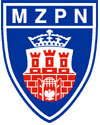 POTWIERDZENIE UDZIAŁUw Kursie Trenerów  UEFA  B - wyrównawczy*organizowanym przez  MAŁOPOLSKI  ZPNw okresie  od 21.02.2015 do 16.05.2014 rokuNazwisko i imię ......................................................................................................................Adres zamieszkania ................................................................................................................z kod. poczt.                                 ................................…………………………………………………………………………………… Telefony …………………………………………………………….………………………………….                     E-mail  ………………………………………………………………………………………………….                       1. Potwierdzam niniejszym swój udział w Kursie Trenerów  UEFA  B - wyrównawczy  organizowanym przez  Małopolski ZPN w okresie od 21 luty 2015 do 16 maja 2015 roku  2. Akceptuję warunki finansowe uczestnictwa w kursie i zobowiązuję się do opłaty w wyznaczonych  terminach czesnego w wysokości: 1200,00 zł. (słownie: tysiąc dwieście zł.).3. Oświadczam, że biorę na siebie pełną odpowiedzialność wynikającą z ubezpieczenia się od następstw ewentualnych nieszczęśliwych wypadków w trakcie zajęć programowych podczas kursu.4. Oświadczam, że nie byłem karany sądownie i posiadam pełną zdolność do czynności prawnych oraz korzystam z pełni praw publicznych. 5. Informuję, że opłaty czesnego z tytułu mojego udziału w kursie regulowane będą przez*    …………………………………………………………………………………………………………………………………..…………..…………      nazwa instytucji      ……………………………………………………………………………………………………………………………………….……….………..       adres instytucji z kodem pocztowym     ………………………………………………………………………………………………………..………….            nr NIP instytucji,                                                                                                                                                                m. na pieczęć instytucji         ...........................                           ………….……...................................             data                                               podpis kandydata*wpisać kategorię kursu*dotyczy tylko słuchaczy kursu, którym opłaty reguluje jakakolwiek instytucja                             Wypełniony formularz proszę przesłać faksem/skanem                                       do dnia: 24 grudnia 2014 roku na adres:                                                          pppn@nowytarg.pl